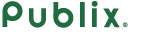 CONTRACTOR’S NO-ACM AFFIDAVITPROJECT: ___________________STATE OF _________________	COUNTY OF _______________Before me, the undersigned authority, personally appeared ____________________________(“Affiant”), who, after being first duly sworn, deposes and says of his or her personal knowledge the following:1.	Affiant is the _______________________ of [CONTRACTOR ENTITY], a [STATE AND TYPE OF ENTITY] (“Contractor”), which does business in the State of _______________.2.	Contractor acknowledges that Publix Super Markets, Inc., together with its subsidiaries and affiliates (collectively, “Publix”), prohibits the use of asbestos-containing materials (ACM) in all forms in the construction, maintenance, and operation of its facilities in order to protect its customers, employees, licensees, concessionaires, contractors, and other invitees from exposure to asbestos fibers (the “No-ACM Policy”).3.	Affiant certifies, to the best of his or her knowledge, that Contractor has complied with the No-ACM Policy and that no asbestos-containing products or materials were incorporated into the Project or used in connection with the work performed by Contractor for the Project.Signed, sealed, and delivered this _____ day of ______________, 20____.By:	Name:	Title:	[CONTRACTOR ENTITY]The foregoing was sworn to, subscribed and acknowledged before me this ____ day of _____________, 20___ by ______________________, who is (   ) personally known to me, OR ( ) produced ____________________ as identification.________________________________Print name: ______________________Notary Public, State of _____________(SEAL)	My Commission expires: ____________